I s t i t u t o  C o m p r e n s i v o  T E 4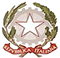 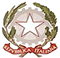 S a n  N i c o l ò  a  T o r d i n oScuola dell’Infanzia, Primaria e Secondaria di 1° GradoVia della Pace, 2 – San Nicolò a Tordino – 64100 TERAMO - tel. 0861 232405 / 0861 58162  fax 0861 233627C.F. 92025990679 Cod. Mecc.TEIC83100E  e-mail: teic83100e@istruzione.itPec: teic83100e@pec.istruzione.itwww.scuolesannicolo.gov.itVERBALE SCRUTINIOPRIMO QUADRIMESTREA.S. 2017/2018Il giorno …. , del mese di Febbraio dell’anno 2018 alle ore…., nei locali della Scuola Secondaria di Primo Grado “Giovanni XXIII”,  nell’aula della classe….. si è riunito il Consiglio di Classe della Scuola Primaria ………… della classe ……per procedere allo scrutinio del primo quadrimestre del corrente anno scolastico 2017/2018.Risultano presenti i docenti: È assente giustificato l'insegnante___________________________ sostituito dal docente______________ (se non risultano assenti, cancellare il campo)Presiede il Dirigente Scolastico prof.ssa Adriana Pisciella ____________________ (oppure: delegato a presiedere l’insegnante ________________), verbalizza la seduta il docente coordinatore di classe l'insegnante__________.Dichiarata aperta l’assemblea, il Dirigente Scolastico ricorda che la valutazione è un atto collegiale che muove dalle proposte dei singoli docenti giustificate da un numero congruo di verifiche ai sensi del R.D. del 1925 degli scrutini. Nel caso di un numero esiguo di verifiche è obbligatorio mettere a verbale le ragioni che hanno impedito al docente tale indispensabile atto didattico. Le prove di accertamento del profitto debbono essere distribuite nel tempo e la relativa valutazione deve coincidere con il giorno del suo svolgimento. Per quanto attiene al numero delle prove da acquisire e per la valutazione periodica in decimi, si fa riferimento alle delibere dei dipartimenti. I criteri di valutazione debbono essere rispondenti a quelli definiti nel PTOF. Il Dirigente ricorda inoltre che:ogni valutazione dei processi di apprendimento non può che legarsi alla definizione degli obiettivi di apprendimento posti da ciascun docente nelle proprie discipline e nelle proprie classi;ai sensi del R.D. del 1925 sugli scrutini, ogni valutazione intermedia è ritenuta legittima solo se sostenuta da almeno due verifiche (nel caso di un numero esiguo di verifiche è obbligatorio mettere a verbale le ragioni che hanno impedito al docente tale indispensabile atto didattico);il docente è titolare della proposta di voto, mentre il consiglio è titolare dell’atto valutativo definitivo: o per ratifica della proposta o per attribuzione autonoma e diretta (in tal caso va messo a verbale il motivo di tale decisione).Si passa a discutere il seguente Ordine del Giorno:Adempimenti relativi allo scrutinio del quadrimestre;Processo e procedure di valutazione: numero e tipologia di verifiche effettuate; Individuazione di casi di profitto gravemente negativo e analisi del numero di assenze con comunicazione alle famiglie; Iniziative di recupero (pausa didattica, corsi di recupero,  ….)Il Dirigente invita il coordinatore a riferire sull’andamento della classe e a valutare se gli obiettivi educativi individuati nella programmazione di inizio d’anno sono stati raggiunti.……….. ( trascrivere quanto emerso dalla discussione) …………… …………………………………………………………………………………..Si passa ad esaminare le criticità degli alunni di seguito riportate, rilevate dal team docente(1):____________________________________________________________________________________________________________((1) Descrivere sinteticamente le criticità: scarsa applicazione; frequenza irregolare; esistenza di carenze formative pregresse non risolte, ecc…)Il Consiglio di Classe delibera le seguenti iniziative di recupero: ………………………………………………………………………………………….Di seguito si analizza il percorso di apprendimento degli alunni BES.Nella classe sono presenti i seguenti alunni: …………………………….., che fruiscono dell’insegnamento della materia Alternativa alla Religione Cattolica. (Se non sono presenti, eliminare il campo)Dopo ampio e articolato confronto vengono attribuiti collegialmente i seguenti giudizi sintetici per la valutazione del comportamento, secondo i criteri stabiliti dal Collegio dei DocentiSUFFICIENTE Alunni: ..............................................................................................BUONO  Alunni: ………………………………………………………DISTINTOAlunni: ………………………………………………………OTTIMO Alunni: ……………………………………………………….ECCELLENTE Alunni: ……………………………………………………….Si discutono le proposte di voto precedentemente formulate dai docenti, e si procede alla delibera e alla stampa del tabellone finale.La seduta è tolta alle ore …..Letto, approvato e sottoscritto.DocentiDisciplineALUNNOTIPO di BESPIANO ATTUATO VERIFICA DEL PIANO( funzionalità del piano/azioni proposte)Il Segretario Il Dirigente Scolastico